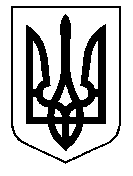 ТАЛЬНІВСЬКА РАЙОННА РАДАЧеркаської областіР  І  Ш  Е  Н  Н  Я15.03.2016                                                                                      № 4-16/VIIПро затвердження технічної документації з нормативної грошової оцінки земельної ділянки загальною площею 11,9011 га, для ведення товарного сільськогосподарського виробництва ФОП Бітнер Л. В., яка розташована в адмінмежах Кобринівської  сільської ради Відповідно до статті 10 Земельного кодексу України та пункту 21 статті 43, статті 59 Закону України «Про місцеве самоврядування в Україні», статті 23 Закону України «Про оцінку земель», Порядку нормативної грошової оцінки земель сільськогосподарського призначення  та населених пунктів, затвердженого наказом Держкомзему України, Міністерства аграрної політики України, Міністерства будівництва, архітектури та житлово-комунального господарства України, Української академії аграрних наук від 27.01.2006 № 18/15/21/11, зареєстровано в Міністерстві юстиції України 05.04.2006 за № 388/12262, розглянувши клопотання ФОП Бітнер Л.В. та технічну документацію з нормативної грошової оцінки земельної ділянки загальною площею – 11,9011 га, розроблену ДП «Черкаський науково-дослідний та проектний інститут землеустрою», враховуючи позитивний висновок державної експертизи землевпорядної документації від 23.02.2016 року № 172 та постійної комісії районної ради з питань агропромислового розвитку та природних ресурсів, районна рада  ВИРІШИЛА:Затвердити технічну документацію з нормативної грошової оцінки земельної ділянки загальною площею 11,9011 га, для ведення товарного сільськогосподарського виробництва ФОП Бітнер Лідії Василівни, яка розташована: Черкаська область, Тальнівський район, адміністративні межі Кобринівської сільської ради ( за межами населеного пункту).Взяти до відома, що:2.1 Вартість нормативної грошової оцінки земельної ділянки з урахуванням коефіцієнту індексації 3,997 на дату оцінки 26 листопада 2015 року становить 398 124,33 грн. (триста дев’яносто вісім  тисяч сто двадцять чотири  гривні 33 копійки);2.2 кадастровий номер земельної ділянки 7124083200:01:001:0831;2.3 технічна документація з нормативної грошової оцінки земельної ділянки зберігається у Відділі Держгеокадастру  у Тальнівському районі.3. Контроль за виконанням рішення покласти на постійну комісію районної ради з питань агропромислового розвитку та природних ресурсів.Голова районної ради                                                               В.Любомська